Принято                                                             Согласовано                                                                 Утверждено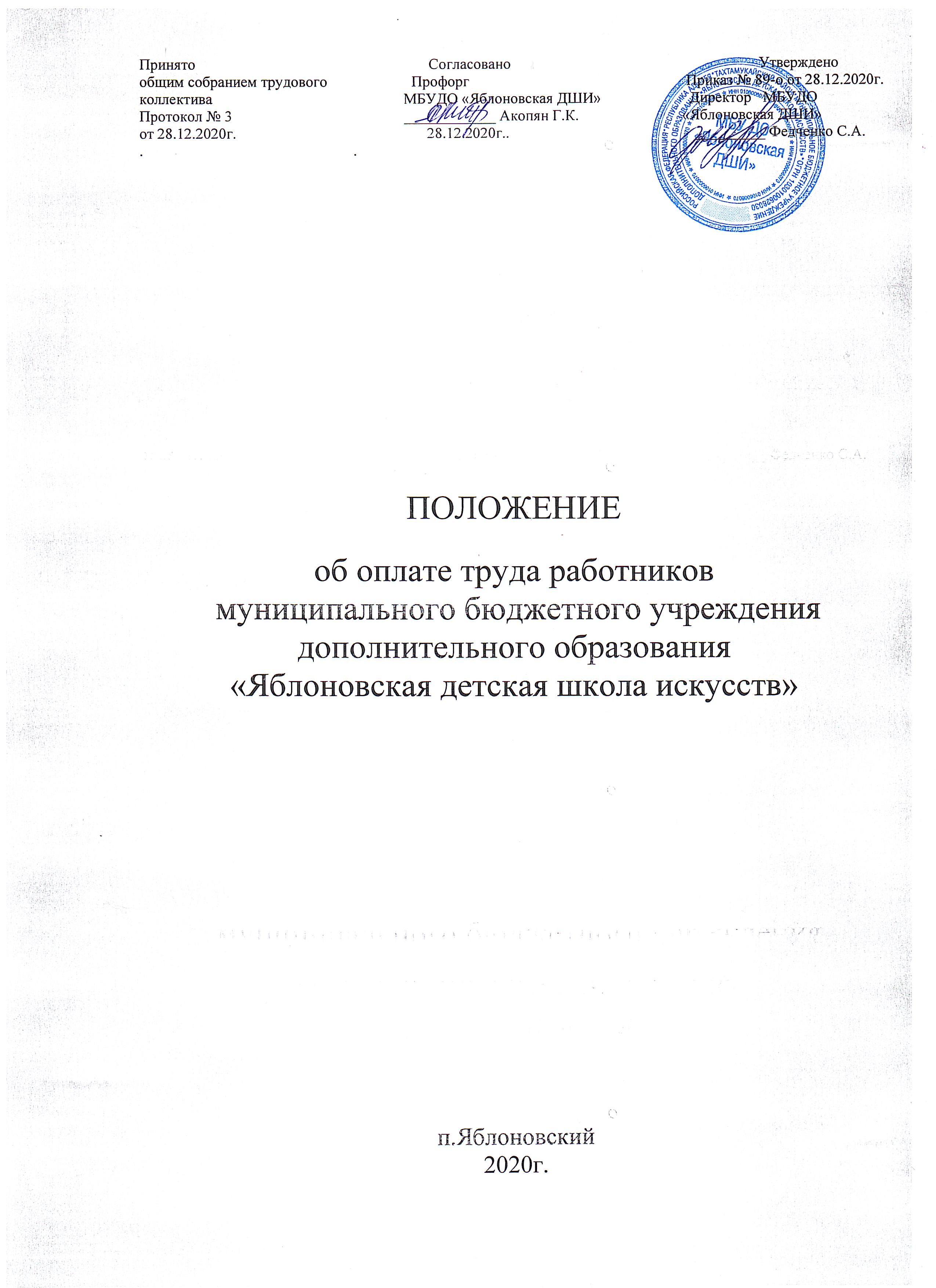 общим собранием трудового                      Профорг                                                         Приказ № 89-о от 28.12.2020г. коллектива                                                  МБУДО «Яблоновская ДШИ»                       Директор   МБУДО Протокол № 3                                             ____________ Акопян Г.К.                           «Яблоновская ДШИ»     от 28.12.2020г.                                                  28.12.2020г..                                                 _________ Федченко С.А..                                                       .                                            ПОЛОЖЕНИЕоб оплате труда работников муниципального бюджетного учреждения дополнительного образования «Яблоновская детская школа искусств»п.Яблоновский1. Общие положения1. Настоящее положение об оплате регулирует примерные порядок и условия оплаты труда работников муниципального бюджетного учреждения дополнительного образования «Яблоновская детская школа искусств» (далее – учреждение).2. Системы оплаты труда в учреждениях устанавливаются коллективными договорами, соглашениями, локальными нормативными актами в соответствии с федеральным законодательством, законодательством Республики Адыгея, настоящим положением с учетом:1) Единого тарифно-квалификационного справочника работ и профессий рабочих, Единого квалификационного справочника должностей руководителей, специалистов и служащих или профессиональных стандартов;2) государственных гарантий по оплате труда;3) перечня видов выплат компенсационного характера в федеральных бюджетных, автономных и казенных учреждениях, утверждаемого Министерством труда и социальной защиты Российской Федерации;4) перечня видов выплат стимулирующего характера в федеральных бюджетных, автономных и казенных учреждениях, утверждаемого Министерством труда и социальной защиты Российской Федерации;5) рекомендаций Российской трехсторонней комиссии по регулированию социально-трудовых отношений;6) мнения представительного органа работников (иных представителей работников).3. Месячная заработная плата работников учреждения, полностью отработавших за этот период норму рабочего времени и выполнивших нормы труда (трудовые обязанности), не может быть ниже минимального размера оплаты труда.4. Оплата труда работников, занятых по совместительству, а также на условиях неполного рабочего времени или неполной рабочей недели, производится пропорционально отработанному времени, в зависимости от выработки либо на других условиях, определенных трудовым договором. Определение размеров заработной платы по основной должности, а также по должности, занимаемой в порядке совместительства, производится раздельно по каждой из должностей.5. Заработная плата работников учреждения предельными размерами не ограничивается.6. Условия оплаты труда работников учреждений, не урегулированные настоящим положением, определяются в соответствии с трудовым законодательством.7. Штатное расписание учреждения утверждается его руководителем и включает в себя все должности (профессии рабочих) учреждения.8. Фонд оплаты труда работников учреждения формируется исходя из объема субсидий, поступающих учреждению из бюджета МО «Тахтамукайский район», и средств, поступающих от приносящей доход деятельности.II. Порядок и условия оплаты труда работников, занимающих должности работников образования1. Заработная плата работников, занимающих должности работников образования (далее - работники), включает в себя:1) оклад (должностной оклад), ставку заработной платы;2) выплаты компенсационного характера;3) выплаты стимулирующего характера.2. Размеры окладов (должностных окладов), ставок заработной платы за норму часов педагогической работы работников, устанавливаются на основе отнесения занимаемых ими должностей к профессиональным квалификационным группам (далее — ПКГ), утвержденным приказом Министерства здравоохранения и социального развития Российской Федерации от 5 мая 2008 года № 216н «Об утверждении профессиональны, квалификационных групп должностей работников образования»:3. Размеры окладов (должностных окладов) работников, отнесенных к иным ПКГ, устанавливаются локальным нормативным актом учреждения не ниже установленных положениями об оплате труда работников муниципальных учреждений культуры, осуществляющих деятельность по соответствующему виду экономической деятельности.4. Особенности оплаты труда педагогических работников, продолжительность рабочего времени педагогических работников устанавливаются в соответствии с приложением № 1 к настоящему положению.5. Для работников, осуществляющих педагогическую деятельность, может применяться почасовая оплата труда. Порядок и условия почасовой оплаты труда педагогических работников устанавливаются в соответствии с приложением № 2 к настоящему положению.6. Работникам устанавливаются следующие повышающие коэффициенты к окладу:1) повышающий коэффициент к окладу (должностному окладу), ставке заработной платы за квалификационную категорию;2) персональный повышающий коэффициент к окладу (должностному окладу), ставке заработной платы;3) повышающий коэффициент к окладу (должностному окладу), ставке заработной платы за специфику работы педагогическим работникам.7. Применение повышающих коэффициентов к окладу (должностному окладу), ставке заработной платы не образует новый оклад и не учитывается при начислении стимулирующих и	компенсационных выплат, устанавливаемых в процентном отношении к окладу.	8. Размер выплат по повышающему коэффициенту к окладу определяется путем умножения размера оклада работника на повышающий коэффициент.9. Решение о применении соответствующих повышающих коэффициентов к окладу (должностному окладу), ставке заработной платы принимается руководителем учреждения с учетом обеспечения указанных выплат финансовыми средствами.10. Повышающие коэффициенты к окладу (должностному окладу), ставке заработной платы устанавливаются на определенный период времени в течение соответствующею календарного года.11. Размеры и условия применения повышающих коэффициентов к окладам работников приведены в пунктах 12-14 настоящего раздела.12. Повышающий коэффициент к окладу (должностному окладу), ставке заработной платы за квалификационную категорию устанавливается к окладу (должностному окладу), ставке заработной платы с целью стимулирования педагогических работников к качественному результату труда, профессиональному росту путем повышения профессиональной квалификации и компетентности. Размеры повышающего коэффициента устанавливаются в зависимости от квалификационной категории:13. Персональный повышающий коэффициент к окладу (должностному окладу), ставке заработной платы может быть установлен  работнику с учетом уровня его профессиональной подготовки, сложности, важности выполняемой работы, степени самостоятельности и ответственности при выполнении поставленных задач и других факторов. Решение об установлении персонального повышающего коэффициента к окладу (должностному окладу), ставке заработной платы и его размерах принимается руководителем учреждения персонально в отношении конкретного работника. Размер персонального повышающего коэффициента - в пределах 3,0.14. Повышающий коэффициент к окладу (должностному окладу), ставке заработной платы за специфику работы устанавливается педагогическим работникам профессиональных образовательных организаций в сфере культуры с индивидуальными формами обучения, за исключением руководителей и работников, оклады которых определяются в процентном отношении к окладу руководителя, в размере 0,15.15. С учетом условий труда работникам устанавливаются выплаты компенсационного характера, предусмотренные разделом VI настоящего положения.16. Работникам могут устанавливаться стимулирующие выплаты, предусмотренные разделом VII настоящего положения.III. Порядок и условия оплаты труда работников, занимающих общеотраслевые должности руководителей, специалистов и служащихРазмеры окладов работников, занимающих общеотраслевые должности руководителей, специалистов и служащих (далее - служащие), устанавливаются на основе отнесения занимаемых ими должностей к профессиональным квалификационным группам (далее - ПКГ), утвержденным приказом Министерства здравоохранения и социального развития Российской Федерации от 29 мая 2008 года № 247н «Об утверждении профессиональных квалификационных групп общеотраслевых должностей руководителей, специалистов и служащих», не ниже следующих минимальных размеров оклада:2. Оклады заместителей руководителей структурных подразделений учреждения устанавливаются на 5-10 процентов ниже размеров окладов руководителей соответствующих подразделений.3. Примерным положением предусматривается установление к окладам служащих повышающих коэффициентов следующих видов:1) персональный повышающий коэффициент к окладу;2) повышающий коэффициент к окладу по занимаемой должности.4. Применение повышающего коэффициента к окладу не образует новый оклад и не учитывается при начислении стимулирующих и компенсационных выплат, устанавливаемых в процентном отношении к окладу.5. Размер выплат по повышающему коэффициенту к окладу определяется путем умножения размера оклада служащего на повышающий коэффициент.6. Повышающие коэффициенты к окладам устанавливаются на определенный период времени в течение соответствующего календарного года.7. Размеры и условия применения повышающих коэффициентов к окладам общеотраслевых должностей служащих учреждения приведены в пунктах 8-9 настоящего раздела.8. Персональный повышающий коэффициент к окладу может быть установлен служащему с учетом уровня его профессиональной подготовки, сложности, важности выполняемой работы, степени самостоятельности и ответственности при выполнении поставленных задач и других факторов. Решение об установлении персонального повышающего коэффициента к окладу и его размерах принимается руководителем учреждения персонально в отношении конкретного работника. Рекомендуемый размер повышающего коэффициента - в пределах 3,0.9. Повышающий коэффициент к окладу но занимаемой должности устанавливается всем служащим, занимающим должности, предусматривающие должностное категорирование, в следующих размерах:10. С учетом условий труда служащим устанавливаются выплаты компенсационного характера, предусмотренные разделом VI настоящего положения.11. Служащим могут устанавливаться стимулирующие выплаты, предусмотренные разделом VII настоящего положения.IV. Порядок и условия оплаты труда работников, осуществляющих профессиональную деятельность по профессиям рабочих1. Размеры окладов работников, осуществляющих профессиональную деятельность по профессиям рабочих (далее - рабочие), устанавливаются в зависимости от присвоенных им квалификационных разрядов в соответствии с Единым тарифно-квалификационным справочником работ и профессий рабочих, не ниже следующих минимальных размеров окладов:2. Примерным положением предусматривается установление к окладам рабочих повышающих коэффициентов следующих видов:1) персональный повышающий коэффициент к окладу;2) повышающий коэффициент к окладу за выполнение важных (особо важных) и ответственных (особо ответственных) работ.3. Применение повышающих коэффициентов к окладу не образует новый оклад и не учитывается при начислении стимулирующих и компенсационных выплат, устанавливаемых в процентном отношении к окладу.4. Решение о введении соответствующих повышающих коэффициентов принимается учреждением с учетом обеспечения указанных выплат финансовыми средствами. Размер выплат по повышающему коэффициенту к окладу определяется путем умножения размера оклада рабочего на повышающий коэффициент.5. Повышающие коэффициенты к окладам рабочих устанавливаются на определенный период времени в течение соответствующего календарного года.6. Размеры и условия применения повышающих коэффициентов к окладам рабочих приведены в пунктах 7-9 настоящего раздела.7. Персональный повышающий коэффициент к окладу может быть установлен рабочему с учетом уровня его профессиональной подготовленности, степени самостоятельности и ответственности при выполнении поставленных задач и других факторов. Решение об установлении персонального повышающего коэффициента к окладу и его размерах принимается руководителем учреждения в отношении конкретного рабочего. Размер повышающего коэффициента - в пределах 3,0.8. Повышающий коэффициент к окладу за выполнение важных (особо важных) и ответственных (особо ответственных) работ устанавливается по решению руководителя учреждения рабочим, тарифицированным не ниже 6 разряда Единого тарифно-квалификационного справочника, и привлекаемым для выполнения важных (особо важных) и ответственных (особо ответственных) работ. Размер повышающего коэффициента - в пределах 0,3.9. С учетом условий труда рабочим устанавливаются выплаты компенсационного характера, предусмотренные разделом VI настоящею положения.10. Рабочим могут устанавливаться выплаты стимулирующего характера, предусмотренные разделом VII настоящего положения.V. Условия оплаты труда руководителя учреждения, заместителя руководителя учреждения1. Заработная плата руководителя учреждения, его заместителя и главного бухгалтера состоит из должностного оклада, выплат компенсационного и стимулирующего характера.2. Размер должностного оклада руководителя учреждения определяется трудовым договором в зависимости от сложности труда, в том числе с учетом масштаба управления и особенностей деятельности и значимости учреждения.3. Должностные оклады заместителей руководителей учреждений и главных бухгалтеров учреждений устанавливаются на 10-30 процентов ниже должностных окладов руководителей этих учреждений.4. Соотношение среднемесячной заработной платы руководителей, заместителей руководителей, главных бухгалтеров учреждений и среднемесячной заработной платы работников этих учреждений, формируемой за счет всех источников финансового обеспечения, рассчитывается за календарный год. Соотношение среднемесячной заработной платы руководителя, заместителей руководителя, главного бухгалтера учреждения и среднемесячной заработной платы работников учреждения определяется путем деления среднемесячной заработной платы соответствующего руководителя, заместителя руководителя, главного бухгалтера на среднемесячную заработную плату работников этого учреждения. Определение среднемесячной заработной платы в указанных целях осуществляется в соответствии с Положением об особенностях порядка исчисления средней заработной платы, утвержденным постановлением Правительства Российской Федерации от 24 декабря 2007 года № 922 «Об особенностях порядка исчисления средней заработной платы» (Собрание законодательства Российской Федерации, 2007, № 53, 2009, № 47; 2013, №13; 2014, № 29, 43; 2016, № 51).5. Предельный уровень соотношения среднемесячной заработной платы руководителей, заместителей руководителей, главных бухгалтеров учреждений и среднемесячной заработной платы работников этих учреждений (без учета заработной платы руководителя, заместителей руководителя, главного бухгалтера) определяется нормативным правовым актом учредителя в кратности от 1 до 4.6. Руководителю учреждения выплаты стимулирующего характера выплачиваются по решению учредителя с учетом достижения показателей государственного задания на оказание государственных услуг (выполнение работ) и (или) иных показателей эффективности деятельности учреждения и его руководителя. Условия оплаты труда руководителя  учреждения устанавливаются в трудовом договоре, заключаемом на основе типовой формы трудового договора, утвержденной постановлением Правительства Российской Федерации от 12 апреля 2013 года № 329 «О типовой форме трудового договора с руководителем государственного (муниципального) учреждения» (Собрание законодательства Российской Федерации, 2013, № 16).7. В качестве показателя эффективности работы руководителя учреждения по решению Управления культуры может быть установлен pocт средней заработной платы работников учреждения в отчетном году по сравнению с предшествующим годом без учета повышения размера заработной платы в соответствии с федеральным законодательством и (или) решениями Кабинета Министров Республики Адыгея.8. С учетом условий труда руководителю учреждения, заместителю руководителя учреждения и главному бухгалтеру учреждения устанавливаются выплаты компенсационного характера, предусмотренные разделом VI настоящего положения.9. Заместителю руководителя учреждения и главному бухгалтеру учреждения руководителем учреждения устанавливаются выплаты стимулирующего характера, предусмотренные разделом VII настоящего положения, с учетом исполнения учреждением целевых показателей эффективности работы учреждения.10. Управление вправе устанавливать предельную долю оплаты труда работников административно-управленческого и	вспомогательного персонала в фонде оплаты труда учреждений (не более 40 процентов), а также перечень должностей, относимых	к административно-управленческому и вспомогательному персоналу этих учреждений.VI. Порядок и условия установления выплат компенсационного характера1. Работникам, служащим и рабочим осуществляются выплаты компенсационного характера следующих видов:1) выплаты работникам, занятым на работах с вредными и (или) опасными условиями труда;2) за работу в условиях, отклоняющихся от нормальных:а) при выполнении работ различной квалификации, совмещении профессии (должностей), сверхурочной работе, работе в ночное время и при выполнении работ в других условиях, отклоняющихся от нормальных;б) за специфику работы педагогических работников;в) за дополнительные трудозатраты, непосредственно связанные с обеспечением выполнения основных должностных обязанностей (классное руководство, проверка письменных работ, заведование отделениями, филиалами, учебно-консультационными пунктами, кабинетами, отделами, учебными мастерскими, лабораториями, руководство предметными цикловыми и методическими комиссиями; организация внеклассной работы, другие виды работ).2. Выплата работникам, занятым на работах с вредными и опасными условиями труда, устанавливается в соответствии со статье Трудового кодекса Российской Федерации с учетом результатов проведения специальной оценки условий труда. Если по итогам проведения специально оценки условий труда рабочее место признается безопасным, установленная ранее выплата отменяется.3. Размер выплат за работу в условиях, отклоняющихся от нормальных (при выполнении работ различной квалификации, совмещении профессии (должностей), сверхурочной работе, работе в ночное время и при выполнении работ в других условиях, отклоняющихся от нормальных), устанавливается в соответствии со статьями 149-158 Трудового кодекса Российской Федерации.4. Размер выплат за дополнительные трудозатраты, непосредственно связанные с обеспечением выполнения основных должностных обязанностей, и срок, на который они устанавливаются, определяется по соглашению сторон трудового договора с учетом содержания и (или) объема дополнительной работы в пределах средств, направляемых на оплату груда работников учреждения:- преподавателям за классное руководство:- 10% ставки от 6 до 11 учащихся в классе;- 15% ставки с числом учащихся в классе от 11 человек и выше;- 10% ставки – преподавателям за проверку рефератов, письменных работ по сольфеджио, предметам историко-теоретического цикла музыкального и изобразительного искусства, оформление выставок, конкурсных работ учащихся, создание фонограмм, за работу с компьютерами;- преподавателям за заведование отделением:- 10% ставки – с числом учащихся на отделении 50 человек;- 15% ставки - с числом учащихся от 51 до 100 человек;- 20% - с числом учащихся от 101 и выше.5.Выплаты компенсационного характера осуществляются при наличии объема субсидий, поступающих учреждению из бюджета МО «Тахтамукайский район», фонда заработной платы.VII. Порядок и условия установления выплат стимулирующего характера1. Работникам, служащим и рабочим осуществляются следующие выплаты стимулирующего характера:1) за интенсивность и высокие результаты работы;2) за выслугу лет;3) за качество выполняемых работ;4) премиальные выплаты но итогам работы.2. Конкретные размеры и условия осуществления выплат стимулирующего характера устанавливаются коллективными договорами, соглашениями, локальными нормативными актами с учетом разрабатываемых в учреждении показателей и критериев оценки эффективности труда работников.3. Выплаты стимулирующего характера производятся по решению руководителя учреждения в пределах фонда оплаты труда учреждения.4. Выплата за интенсивность и высокие результаты работы устанавливается всем работникам, служащим и рабочим:1) за стабильно высокие показатели результативности работы, высокие академические и творческие достижения;2) за разработку и внедрение новых эффективных программ, методик, форм обучения, организации и управления учебным процессом, создание новых экспериментальных площадок, применение в работе достижений науки, передовых методов труда, высокие достижения в работе, качественное выполнение работы по обеспечению учебного (образовательного) процесса или уставной деятельности организации;3) за выполнение особо важных или срочных работ (на срок их проведения);4) за сложность и напряженность выполняемой работы;5) за выполнение работ, не входящих в должностные обязанности работника, но непосредственно связанных с образовательным процессом;6) особый режим работы но обеспечению безаварийной, безотказной работы, а также бесперебойной работы инженерных и хозяйственно-эксплуатационных систем жизнеобеспечения учреждения.5. Размер выплаты за интенсивность и высокие результаты работы может устанавливаться как в абсолютном значении, так и в процентном отношении к окладу - в пределах 300 процентов оклада.6. Стимулирующая выплата за выслугу лет устанавливается работникам, кроме педагогических работников, служащим и рабочим в зависимости от общего количества лет, проработанных по специальности, профессии, в следующих размерах:7. Стимулирующая выплата за выслугу лет педагогическим работникам образовательных организаций устанавливается в размерах, предусмотренных пунктом 6 настоящего раздела в зависимости от продолжительности стажа педагогической работы, исчисляемого в порядке, установленном для работников образовательных организаций, подведомственных Министерству образования и науки Республики Адыгея.8. Стимулирующая выплата за качество выполняемых работ устанавливается работникам учреждения, которым присвоена ученая степень, почетное звание по основному профилю профессиональной деятельности, в следующих размерах:1) до 10 процентов от оклада - за ученую степень кандидата наук (со дня принятия решения Высшей аттестационной комиссией при Министерстве образования и науки Российской Федерации (далее - ВАК) о выдаче диплома) или за почетное звание « Заслуженный»;2) до 15 процентов от оклада - за ученую степень кандидата наук (со дня принятия решения ВАК о выдаче диплома) или за почетное звание «Заслуженный» при одновременном знании и использовании в работе одного и более иностранных языков;	3) до 20 процентов от оклада - за учетную степень доктора наук (со дня принятия решения ВАК о выдаче диплома) или за почетное звание «Народный»;4) до 25 процентов от оклада - за ученую степень доктора наук (со дня принятия решения ВАК о выдаче диплома) или за почетное звание «Народный» при одновременном знании и использовании в работе одного и более иностранных языков.9. Стимулирующие выплаты за качество выполняемых работ устанавливаются за классность водителя в следующих размерах.1) 1-й класс - 25%;2) 2-й класс - 15%.10. Работникам, служащим и рабочим могут выплачиваться премиальные выплаты по итогам работы (за месяц, квартал, полугодие, год).11. Размер премиальных выплат устанавливается в процентах к окладу (должностному окладу) или в абсолютном размере. Премиальные выплаты максимальным размером не ограничиваются.12. Премирование работников, служащих и рабочих осуществляется на основе положения о премировании, регламентирующего показатели и условия выплаты премий, которое утверждается локальным нормативным актом учреждения с учетом мнения представительного органа работников.13.Стимулирующие выплаты,премирование работниковосуществляются при наличии объема субсидий, поступающих учреждению из бюджета МО «Тахтамукайский район», фонда заработной платы.VIII. Индивидуальные условия оплаты труда отдельных работников1. По решению руководителя учреждения на срок до 1 года работникам учреждений, занимающим должности педагогических работников и общеотраслевые должности служащих, и имеющим большой опыт профессиональной работы, могут быть установлены индивидуальные условия оплаты труда.2. Индивидуальные условия оплаты труда (размер оклада, выплаты компенсационного и стимулирующего характера, а также условия их применения) определяются по соглашению сторон трудового договора, а также при наличии объема субсидий, поступающих учреждению из бюджета МО «Тахтамукайский район», фонда заработной платы.3. Индивидуальные условия оплаты труда отдельных работников не должны быть хуже условий оплаты труда работников по занимаемой ими должности (профессии рабочих), предусмотренных настоящим положениемIX. Другие вопросы оплаты труда1. Из фонда оплаты труда учреждения работникам может быть выплачена материальная помощь.2. Решение о выплате материальной помощи и ее конкретных размерах принимает руководитель учреждения на основании письменного заявления работника, при наличии фонда заработной платы.3. Решение о выплате материальной помощи руководителю учреждения принимается Учредителем.                              Приложение № 1                                                                          к положению об оплате труда работников           муниципального бюджетного учреждениядополнительного образования «Яблоновская детская школа искусств» по виду экономической деятельности «Образование»Особенности оплаты труда педагогических работников1. Ставка заработной платы за фактический объем педантической работы (далее - фактическая ставка) педагогических работников образовательных организаций определяется путем умножения ставки заработной платы за норму часов педагогической работы (далее нормативная ставка) на их фактическую нагрузку в неделю и деления полученного произведения на установленную норму часов педагогической работы за ставку заработной платы в неделю.2. Установленная преподавателям фактическая ставка выплачивается ежемесячно независимо от числа недель и рабочих дней в разные месяцы года.3. Исчисление фактической ставки преподавателям производится один раз в год. В случае если учебными планами предусматривается разное количество часов на предмет по полугодиям, исчисление фактической ставки осуществляется также один раз в год, но раздельно по полугодиям.4. При невыполнении по не зависящим от преподавателя причинам объема учебной нагрузки, установленной при исчислении фактической ставки, уменьшение фактической ставки не производится.5. За время работы в период осенних, зимних, весенних и летних каникул обучающихся, а также в периоды отмены учебных занятий (образовательного процесса) для обучающихся по санитарно-эпидемиологическим, климатическим и другим основаниям оплата труда педагогических работников, а также лиц из числа руководящего, административно-хозяйственного и учебно-вспомогательного персонала, ведущих в течение учебного года преподавательскую работу, в том числе кружковые занятия, производится из расчета фактической ставки, установленной до начала каникул или периода отмены учебных занятий (образовательного процесса) по указанным выше причинам.6. Лицам, работающим на условиях почасовой оплаты и не ведущим педагогической работы во время каникул, оплата за это время не производится.7. До начала учебного года фактическая ставка преподавателей и концертмейстеров образовательных организаций дополнительного образования и профессиональных образовательных организаций определяется путем умножения часовой ставки преподавателя концертмейстера на установленный ему объем годовой учебной нагрузки и деления полученного произведения на 10 учебных месяцев. Часовая ставка определяется путем деления месячной ставки на среднемесячную норму учебной нагрузки (72 часа для преподавателей и 96 часов для концертмейстеров). Установленная фактическая ставка выплачивается преподавателям и концертмейстерам за работу в течение всего учебного года, а также за период каникул, н совпадающий ежегодным отпуском.8. Преподавателям, поступившим на работу в течение учебного года, фактическая ставка определяется путем умножения часовых ставок на объем учебной нагрузки, приходящейся на число полных месяцев работы до конца учебного года, и деления полученного произведения на количество этих же месяцев. Заработная плата за неполный рабочий месяц в этом случае выплачивается за фактическое количество часов по часовым ставкам.9. При повышении нормативной ставки фактическая ставка определяется путем умножения новой часовой ставки на объем годовой нагрузки, установленной в начале учебного года, и деления полученного произведения на 10 учебных месяцев.10. Часы преподавательской работы, данные сверх установленной годовой учебной нагрузки, оплачиваются дополнительно по часовым ставкам только после выполнения преподавателем всей годовой учебной нагрузки. Эта оплата производится помесячно или в конце учебного года.11. Оплата труда преподавателей за часы учебных занятий, выполненные при замещении временно отсутствовавших преподавателей по болезни и другим причинам, производится дополнительно по часовым ставкам помесячно или в конце учебного года также только после выполнения преподавателем всей годовой учебной нагрузки, установленной при исчислении фактической ставки.12. Если замещение продолжается непрерывно свыше двух месяцев, то со дня его начала производится перерасчет фактической ставки преподавателей исходя из уточненного объема учебной нагрузки в порядке, предусмотренном для преподавателей, поступивших на работу в течение учебного года.13. В том случае, когда преподаватели освобождаются от учебных занятий с сохранением за ними частично или полностью заработной платы (ежегодный и дополнительный отпуска, учебные сборы, командировка), установленный им объем годовой учебной нагрузки должен быть уменьшен на 1/10 часть за каждый полный месяц отсутствия на работе и исходя из количества пропущенных рабочих дней - за неполный месяц. В таком жепорядке производится уменьшение годовой учебной нагрузки в случае освобождения преподавателей от учебных занятий без сохранения заработной платы, а также в случаях временной нетрудоспособности, отпуска по беременности и родам.14. Порядок уменьшения учебной нагрузки, предусмотренный для преподавателей профтехцикла, на преподавателей общеобразовательных дисциплин не распространяется.15. Уменьшение нагрузки за дни, когда преподаватель факт выполнил учебную работу (например, в день выдачи больничного листа, день выбытия в командировку и прибытия из нее), не производится.16. Если в образовательной организации учебный процесс продолжается в течение всего календарного года и ежегодный отпуск преподавателям, в связи с этим может предоставляться в различные месяцы года, а не только в период летних каникул, снижение учебной нагрузки за время ежегодного отпуска за текущий учебный год также не производится.17. Часы преподавательской работы, выполненные преподавателем в течение учебного года сверх уменьшенной нагрузки, оплачиваются дополнительно по часовым ставкам только после выполнения преподавателем всей годовой учебной нагрузки. Оплата производится помесячно или в конце учебного года.18. В том случае, если по объективным причинам в период учебного года произошло уменьшение объема нагрузки отдельных преподавателей, то им в остающийся до конца учебного года период выплачивается фактическая ставка в размере, установленном на начало учебного года.19. В случаях, указанных в пунктах 16-18, установленная в начале учебного года фактическая ставка уменьшению не подлежит.                              Приложение № 2                                                                          к положению об оплате труда работников           муниципального бюджетного учреждениядополнительного образования «Яблоновская детская школа искусств»по виду экономической деятельности «Образование»Порядок и условия почасовой оплаты труда педагогических работников1. Почасовая оплата труда педагогических работников образовательных организаций применяется при оплате:- за часы, выполненные в порядке замещения отсутствующих педагогических работников, продолжавшегося нс свыше двух месяцев,- за часы педагогической работы, выполненные преподавателями при работе с заочниками и детьми, находящимися на длительном лечении в больнице, сверх объема, установленного им при исчислении фактической ставки;- за педагогическую работу специалистов иных организаций (в том числе из числа работников органов управления образованием, методических и учебно-методических кабинетов), привлекаемых для педагогической работы в учреждения;- за часы преподавательской работы в объеме 300 часов в год в другом учреждении (в одном или нескольких) сверх учебной нагрузки, выполняемой по совместительству на основе фактической ставки;- преподавателям профессиональных образовательных организаций за выполнение преподавательской работы сверх уменьшенного годового объема учебной нагрузки.2. Размер оплаты за один час указанной педагогической работы определяется путем деления нормативной ставки педагогического работника на среднемесячное количество рабочих часов, установленное по занимаемой должности.3. Руководители образовательных организаций в пределах имеющихся средств, с учетом целесообразности и соблюдения интересов штатных работников организации, могут привлекать для проведения учебных занятий с обучающимися высококвалифицированных специалистов (например, на непродолжительный срок для проведения отдельных занятий курсов лекций и т.д.) с применением следующих условий и коэффициентов к ставке почасовой оплаты труда:4. В ставки почасовой оплаты груда включена оплата за отпуск.5. Ставки почасовой оплаты труда лиц, имеющих почетное звание «Народный», устанавливаются в размерах, предусмотренных для профессоров, докторов наук.6. Ставки почасовой оплаты труда лиц, имеющих почетное звание «Заслуженный», устанавливаются в размерах, предусмотренных для доцентов, кандидатов наук.7. Оплата труда членов жюри конкурсов и смотров, а также рецензентов конкурсных работ производится по ставкам почасовой оплаты труда, предусмотренным для лиц, проводящих учебные занятия со студентами.Регистрационный № ___Профессиональные квалификационные группы должностей/квалификационные уровниРазмеры окладов (должностных окладов), ставок заработной платы за норму часов педагогической работы (в рублях) 1. Должности работников, отнесенных к ПKГ учебно-вспомогательного персонала первого уровня77002. Должности работников, отнесенных к ПКГ учебно-вспомогательногоперсонала второго уровня2. Должности работников, отнесенных к ПКГ учебно-вспомогательногоперсонала второго уровня1 квалификационный уровень79002 квалификационный уровень81003. Должности, отнесенные к ПКГ педагогических работников3. Должности, отнесенные к ПКГ педагогических работников1 квалификационный уровень101002 квалификационный уровень103003 квалификационный уровень106004 квалификационный уровень108004. Должности, отнесенные к ПКГ руководителей структурныхподразделений4. Должности, отнесенные к ПКГ руководителей структурныхподразделений1 квалификационный уровень111002 квалификационный уровень120003 квалификационный уровень12900Виды квалификационной категорииРазмер повышающего коэффициента1. Высшая категорияДо 0,502. Первая категорияДо 0,30Наименование профессиональной квалификационной группыМинимальный размер оклада (в рублях)1. Должности, отнесенные ПКГ «Общеотраслевые должности служащих первого уровня»1. Должности, отнесенные ПКГ «Общеотраслевые должности служащих первого уровня»1 квалификационный уровень81002 квалификационный уровень85002. Должности, отнесенные ПКГ «Общеотраслевые должности служащих второго уровня»2. Должности, отнесенные ПКГ «Общеотраслевые должности служащих второго уровня»1 квалификационный уровень74002 квалификационный уровень78003 квалификационный уровень79004 квалификационный уровень82005 квалификационный уровень87003. Должности, отнесенные ПКГ «Общеотраслевые должности служащих третьего уровня»3. Должности, отнесенные ПКГ «Общеотраслевые должности служащих третьего уровня»1 квалификационный уровень85002 квалификационный уровень87003 квалификационный уровень90004 квалификационный уровень93005 квалификационный уровень95004. Должности, отнесенные ПКГ «Общеотраслевые должности служащих четвертого уровня»4. Должности, отнесенные ПКГ «Общеотраслевые должности служащих четвертого уровня»1 квалификационный уровень116002 квалификационный уровень121003 квалификационный уровень12400Должностные категорииРазмер повышающего коэффициента1. Главный До 0,502. ВедущийДо 0,403. СтаршийДо 0,354. Высшая категорияДо 0,355. Первая категорияДо 0,306. Вторая категорияДо 0,257. Третья категорияДо 0,20Разряды по Единой тарифной ставкеМинимальный размер оклада (в рублях)1разряд работ в соответствии с единым тарифно-квалификационным справочником работ и профессий рабочих64002разряд работ в соответствии с единым тарифно-квалификационным справочником работ и профессий рабочих 66003разряд работ в соответствии с единым тарифно-квалификационным справочником работ и профессий рабочих69004разряд работ в соответствии с единым тарифно-квалификационным справочником работ и профессий рабочих72005разряд работ в соответствии с единым тарифно-квалификационным справочником работ и профессий рабочих 75006разряд работ в соответствии с единым тарифно-квалификационным справочником работ и профессий рабочих78007разряд работ в соответствии с единым тарифно-квалификационным справочником работ и профессий рабочих81008разряд работ в соответствии с единым тарифно-квалификационным справочником работ и профессий рабочих (костюмер, настройщик пианино и роялей)8400№п/пКоличество проработанных летРазмер выплаты в процентах от оклада1.От 1 года до 3 летДо 52.От 3 до 5 летДо 103.Свыше 5 летДо 15Контингент обучающихсяРазмер коэффициентовРазмер коэффициентовРазмер коэффициентовпрофессор,доктор наукдоцент,кандидат науклица,не имеющие ученой степениОбучающиеся в организацияхдополнительного образования, работники, занимающие должности, требующие среднего профессионального образования, слушатели курсов0,0730,0550,037Студенты0,0910,0730,037Слушатели учебных заведений по повышению квалификации руководителей и специалистов0,1100,0910,055